9. pielikums(Grozīts ar Olaines novada pašvaldības domes 2024.gada 28.februāra sēdes lēmumu (2.prot., 27.p.))Evakuācijas pulcēšanās vietas Olaines novadāTrauksmes sirēnas atrašanās vieta – Olaines novada pašvaldības ēka, Zemgales ielā 33,     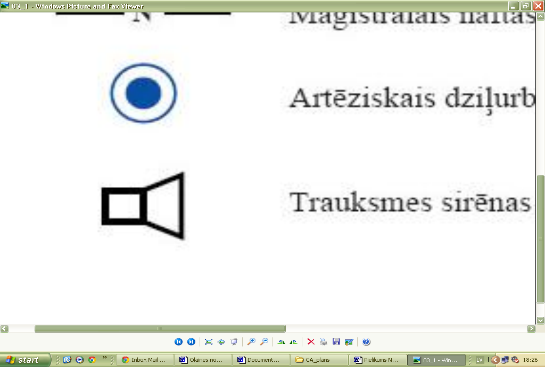   Olainē.Evakuācijas pulcēšanās vietas: Olaines stadions Olaines 2. vidusskolas stadions Olaines Sporta nams  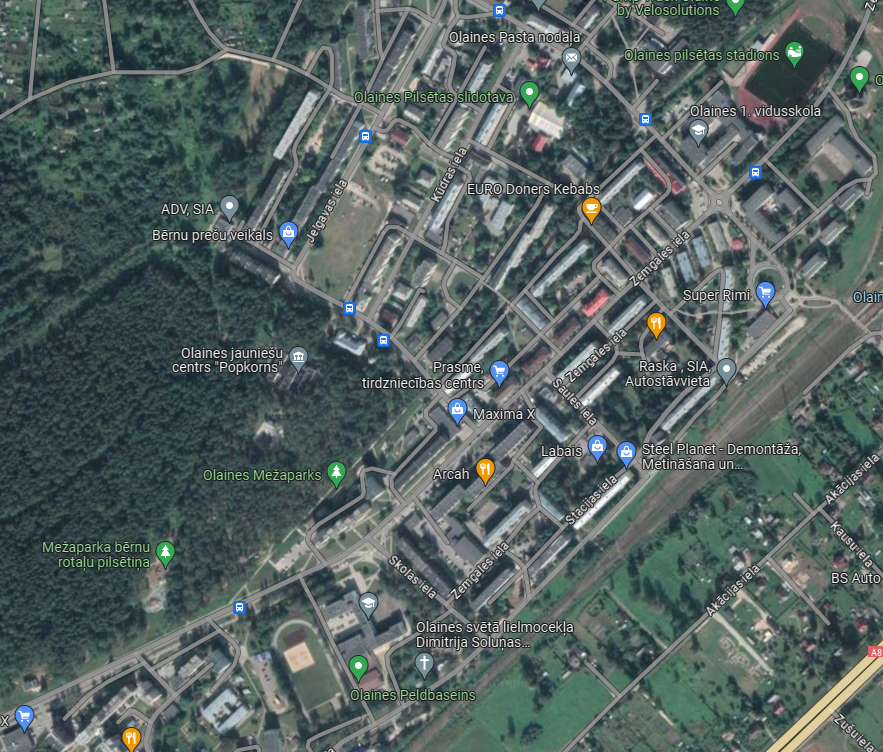 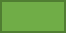 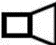 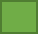 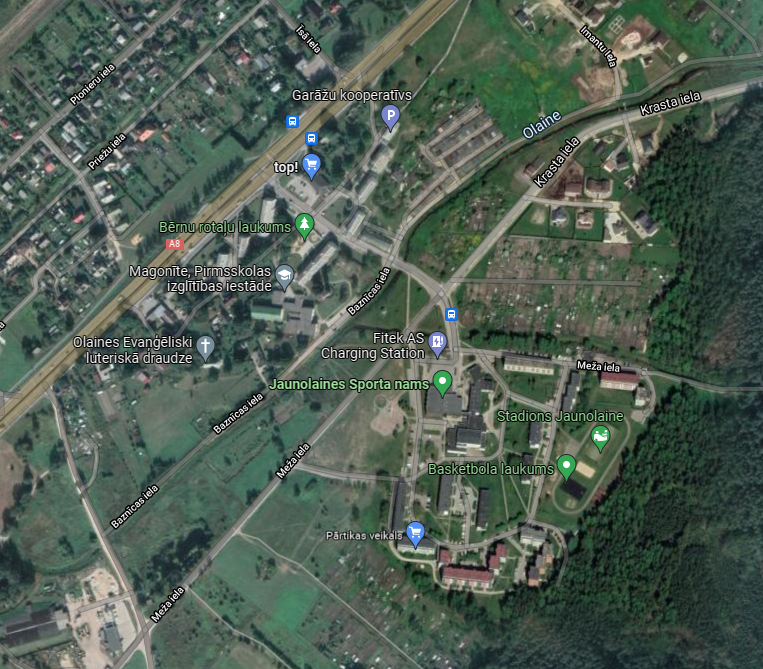 Jaunolaines stadionsJaunolaines Sporta namsNr. p. k.NosaukumsAdrese1.Olaines stadionsZeiferta iela 4, Olaine, Olaines nov., LV-21142.Olaines 2. vidusskolas stadionsStadiona iela 1, Olaine, Olaines nov.,  LV-21143.Jaunolaines stadionsMeža iela 2, Jaunolaine, Olaines nov., LV-21274.Olaines Sporta namsZemgales iela 33a, Olaine, Olaines nov., LV-21145. Jaunolaines Sporta namsMeža iela 2b, Jaunolaine, Olaines nov., LV-2127